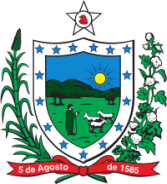 GOVERNO DA PARAIBASECRETARIA DE ESTADO DA SAÚDEESCOLA DE SAÚDE PÚBLICA EDITAL ESP-PB Nº 05/2023PROCESSO SELETIVO PÚBLICO PARA EQUIPE TÉCNICO PEDAGÓGICA DO NÚCLEO DE RESIDÊNCIAS EM SAÚDE DA ESP/SES-PB - 2ª CONVOCAÇÃOA Secretaria de Estado da Saúde da Paraíba (SES-PB), por meio da Escola de Saúde Pública da Paraíba (ESP-PB), realiza a 2ª convocação do Edital Nº 05/2023, referente à seleção para bolsistas para a EQUIPE TÉCNICO PEDAGÓGICA DO NÚCLEO DE RESIDÊNCIAS EM SAÚDE DA ESP/SES-PB.O candidato convocado receberá e-mail institucional com as orientações pertinentes às etapas desta convocação. Tendo um prazo de dois dias úteis a contar desta publicação para realizar todos os trâmites de entrega de documentos. Ficando vinculado a posterior assinatura de termos de outorga e concessão de bolsa.Será de responsabilidade do candidato convocado cumprir os prazos estabelecidos e acompanhar os encaminhamentos posteriores, conforme cronograma estabelecido pelo edital. O candidato aprovado e convocado deverá entregar cópias dos documentos listados abaixo presencialmente na ESP/PB ou enviar para o e-mail: ngt.documentacao@gmail.com: 1) RG (frente e verso) arquivo único; 2) CPF; 3) Certidão de quitação eleitoral, disponível no site do Tribunal Regional Eleitoral; 4) Diploma de Graduação (frente e verso) arquivo único, reconhecido pelo MEC; 5) Diploma de pós-graduação na área da Saúde, caso haja; 6) Certificado do Programa de Residência vinculado à área da preceptoria; 7) Carteira de reservista (para candidatos do sexo masculino); 8) Comprovante de conta corrente Bradesco (somente conta corrente); 9) Comprovante de Endereço atualizado; 10) PIS/PASEP/NIT; 11) Declaração de Disponibilidade e Compromisso do Bolsista para realizar as atividades previstas (Anexo III); 12)  Termo de Compromisso da Equipe Técnico Pedagógica (Anexo V) – para candidatos preceptores da COREME-SES/PB.A - Bolsa de Desenvolvimento Educacional; B - Bolsa de Desenvolvimento Tecnológico;CLASSIFICAÇÃO DO BOLSISTACARGA HORÁRIA SEMANALCARGA HORÁRIA SEMANALNOME DO CANDIDATOPreceptoria do Programa de Residência Médica em Cirurgia Geral - João PessoaANível I - 12hNível I - 12hJoão Victor Fernandes de PaivaPreceptoria do Programa de Residência Médica em Cirurgia Geral - João PessoaANível I - 12hNível I - 12hMatheus Dantas Gomes GonçalvesPreceptoria do Programa de Residência Médica em Cirurgia Geral - João PessoaANível I - 12hNível I - 12hRaylanne Marcelino SoaresPreceptoria do Programa de Residência Médica em Cirurgia Geral - João PessoaANível III - 30hNível III - 30hGeraldo Camilo NetoPreceptoria do Programa de Residência Médica em Cirurgia Geral - João PessoaANível VI - 20hNível VI - 20hAlexandre Ferreira TamiroPreceptoria do Programa de Residência Médica em Cirurgia PediátricaANível I - 12hNível I - 12hRoberta de Lucena Van DingenenPreceptoria do Programa de Residência Médica em Clínica MédicaANível IV - 30hNível IV - 30hPatrick Áureo Lacerda De Almeida PintoPreceptoria do Programa de Residência Médica em Endoscopia GinecológicaANível I - 12hNível I - 12hKamila Mota Trindade de Navarro CoutinhoPreceptoria do Programa de Residência Médica em Endoscopia GinecológicaANível II - 24hNível II - 24hMilena Guedes Trindade Preceptoria do Programa de Residência Médica em Ginecologia e Obstetrícia - João PessoaANível I - 12hNível I - 12hRoberta Cristiane Ferreira BosonPreceptoria do Programa de Residência Médica em Ginecologia e Obstetrícia - João PessoaANível I - 12hNível I - 12hRossana Mariana Carvalho de Paiva MarquesPreceptoria do Programa de Residência Médica em Ginecologia e Obstetrícia - João PessoaANível I - 12hNível I - 12hBárbara Leticia Rodrigues de OliveiraPreceptoria do Programa de Residência Médica em Ginecologia e Obstetrícia - João PessoaANível I - 12hNível I - 12hLourena Guedes de Melo RomãoPreceptoria do Programa de Residência Médica em Ginecologia e Obstetrícia - João PessoaANível I - 12hNível I - 12hCéres Pauliena Fernandes BandeiraPreceptoria do Programa de Residência Médica em Ginecologia e Obstetrícia - João PessoaANível I - 12hNível I - 12hJefferson Pinheiro DinizPreceptoria do Programa de Residência Médica em Ginecologia e Obstetrícia - João PessoaANível I - 12hNível I - 12hIvan Oliveira de Araújo FilhoPreceptoria do Programa de Residência Médica em Ginecologia e Obstetrícia - João PessoaANível I - 12hNível I - 12hAdara Cabral ResendePreceptoria do Programa de Residência Médica em Ginecologia e Obstetrícia - João PessoaANível I - 12hNível I - 12hJuliana Cavalcante Marinho Grisi GuedesPreceptoria do Programa de Residência Médica em Ginecologia e Obstetrícia - João PessoaANível I - 12hNível I - 12hRenata Abath Coutinho Couto FragosoPreceptoria do Programa de Residência Médica em Ginecologia e Obstetrícia - João PessoaANível III - 30hNível III - 30hJuliana Silveira de Melo Lula AyresPreceptoria do Programa de Residência Médica em Ginecologia e Obstetrícia – PatosANível I - 12hNível I - 12hAriane Patricia Valandro BritoPreceptoria do Programa de Residência Médica em Ginecologia e Obstetrícia – PatosANível II – 24hNível II – 24hFelipe José de Figueirêdo CavalcantiPreceptoria do Programa de Residência Médica em Ginecologia e Obstetrícia – PatosANível II – 24hNível II – 24hRui Nobrega de PontesPreceptoria  do Programa de Residência Médica em Medicina de Família e Comunidade - I e II Macrorregião de SaúdeANível II - 30h (Cuité)Nível II - 30h (Cuité)Helyson da Nóbrega DinizPreceptoria  do Programa de Residência Médica em Medicina de Família e Comunidade - I e II Macrorregião de SaúdeANível IV - 30hNível IV - 30hKassandra Lins Braga Preceptoria do Programa de Residência Médica em Medicina Intensiva PediátricaANível II- 24hNível II- 24hSheila Lucia Serpa LealPreceptoria do Programa de Residência Médica em NeonatologiaANível I - 12hNível I - 12hIzabelle Patrício Melo de PinhoPreceptoria do Programa de Residência Médica em NeonatologiaANível I - 12hNível I - 12hPriscila Magalhães NunesPreceptoria do Programa de Residência Médica em NeurologiaANível I - 12hNível I - 12hLuiza Alves Monteiro Torreão VillarimPreceptoria do Programa de Residência Médica em NeurologiaANível VI- 20hNível VI- 20hAlex Tiburtino MeiraPreceptoria do Programa de Residência Médica em Ortopedia e TraumatologiaANível I – 12hNível I – 12hTammer Gomes MoraisPreceptoria do Programa de Residência Médica em Ortopedia e TraumatologiaANível II - 24h*Nível II - 24h*Milton da Silva LinharesPreceptoria do Programa de Residência Médica em Ortopedia e TraumatologiaANível II - 24h*Nível II - 24h*Douglas Michalane Pires TeixeiraPreceptoria do Programa de Residência Médica em Ortopedia e TraumatologiaANível II - 24h*Nível II - 24h*Orlando Cavalcanti de Farias FilhoPreceptoria do Programa de Residência Médica em Ortopedia e TraumatologiaANível II - 24h*Nível II - 24h*Alexandre Yukio NishimiPreceptoria do Programa de Residência Médica em Ortopedia e TraumatologiaANível II - 24h*Nível II - 24h*Bruno de Miranda Henriques MontenegroPreceptoria do Programa de Residência Médica em Ortopedia e TraumatologiaANível II - 24h*Nível II - 24h*Romero Ruan Cartaxo de QueirogaPreceptoria do Programa de Residência Médica em Ortopedia e TraumatologiaANível II - 24h*Nível II - 24h*Francisco Laécio Vieira DamacenoPreceptoria do Programa de Residência Médica em Ortopedia e TraumatologiaANível II - 24h*Nível II - 24h*Jânio Dantas GualbertoPreceptoria do Programa de Residência Médica em Ortopedia e TraumatologiaANível II - 30hNível II - 30hJosé Martinho Claudino de PontesPreceptoria do Programa de Residência Médica em Pediatria - João PessoaANível I - 12h*Nível I - 12h*Gilvan da Cruz Barbosa AraújoPreceptoria do Programa de Residência Médica em Pediatria - João PessoaANível I - 12h*Nível I - 12h*Marina Romero CostaPreceptoria do Programa de Residência Médica em Pediatria - João PessoaANível I - 12h*Nível I - 12h*Cecilia Sarmento Gadelha PiresPreceptoria do Programa de Residência Médica em Pediatria - João PessoaANível I - 12h*Nível I - 12h*Anelise Maria Fonseca PinheiroPreceptoria do Programa de Residência Médica em Pediatria - João PessoaANível I - 12h*Nível I - 12h*Kalessa  Pontes Vaz de Mendonça RamalhoPreceptoria do Programa de Residência Médica em Pediatria - João PessoaANível I - 12h*Nível I - 12h*Joacilda da Conceição NunesPreceptoria do Programa de Residência Médica em Pediatria - João PessoaANível I - 12h*Nível I - 12h*Christian Diniz FerreiraPreceptoria do Programa de Residência Médica em Pediatria - João PessoaANível I - 12h*Nível I - 12h*Larissa de Paiva Gadelha AlmeidaPreceptoria do Programa de Residência Médica em Pediatria - João PessoaANível I - 12h*Nível I - 12h*Ana Catarina Gadelha de Andrade PortelaPreceptoria do Programa de Residência Médica em Pediatria - João PessoaANível II – 24hNível II – 24hGiordano José Mendonça TarginoPreceptoria do Programa de Residência Médica em Pediatria - João PessoaANível II – 24hNível II – 24hMarcela Nóbrega de Lucena LeitePreceptoria do Programa de Residência Médica em Pediatria - João PessoaANível II – 24hNível II – 24hConceição de Maria Queiroz Fernandes de AlmeidaPreceptoria do Programa de Residência Médica em Pediatria - João PessoaANível II – 24hNível II – 24hNatália Dantas Andrade CunhaPreceptoria do Programa de Residência Médica em Pediatria - João PessoaANível II - 30hNível II - 30hNairmara Soares PimentelPreceptoria do Programa de Residência Médica em Pediatria - João PessoaANível II - 30hNível II - 30hRosa Maria Troccoli CaldasPreceptoria do Programa de Residência Médica em Pediatria - João PessoaANível II - 30hNível II - 30hSoraya Cavalcante Mangueira SerpaPreceptoria do Programa de Residência Médica em Pediatria - João PessoaANível II - 30hNível II - 30hMaria Alice Feitosa Costa Holanda da SilvaPreceptoria do Programa de Residência Médica em Pediatria - João PessoaANível II - 30hNível II - 30hHermano José Falcone de AlmeidaSupervisão Regional dos Programas de Residência em SaúdeA30h (III Macrorregião)Rômullo  Morais Lôbo de MacêdoRômullo  Morais Lôbo de MacêdoApoio Técnico Pedagógico aos Programas deResidência em SaúdeB40h40hRenata Shirley da Silva FerreiraApoio Técnico Pedagógico aos Programas deResidência em SaúdeB40h40hMurillo Marinho CostaApoio Técnico Pedagógico aos Programas deResidência em SaúdeB40h40hDiego Inácio dos Santos SilvaProjeto de Aperfeiçoamento em Práticas Educacionais para os Agentes Formadores dosProgramas de Residência da SES-PBCoordenação PedagógicaA 30hCoordenação PedagógicaA 30hRosângela Guimarães de OliveiraProjeto de Aperfeiçoamento em Práticas Educacionais para os Agentes Formadores dosProgramas de Residência da SES-PBAMPLA CONCORRÊNCIAAMPLA CONCORRÊNCIAAMPLA CONCORRÊNCIAProjeto de Aperfeiçoamento em Práticas Educacionais para os Agentes Formadores dosProgramas de Residência da SES-PBFacilitador de AprendizagemA 30hFacilitador de AprendizagemA 30hFrancisco Andesson Bezerra da SilvaProjeto de Aperfeiçoamento em Práticas Educacionais para os Agentes Formadores dosProgramas de Residência da SES-PBCONCORRÊNCIA PCDCONCORRÊNCIA PCDCONCORRÊNCIA PCDProjeto de Aperfeiçoamento em Práticas Educacionais para os Agentes Formadores dosProgramas de Residência da SES-PBFacilitador de AprendizagemA 30hFacilitador de AprendizagemA 30hAllana Brunna Sucupira DuarteProjeto de Aperfeiçoamento em Práticas Educacionais para os Agentes Formadores dosProgramas de Residência da SES-PBProjeto de Aperfeiçoamento em Práticas Educacionais para os Agentes Formadores dosProgramas de Residência da SES-PBSecretaria ExecutivaB40hSecretaria ExecutivaB40hHeloisa Melo de Almeida Jardim